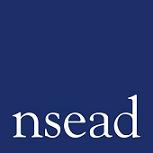 NSEAD APPOINTMENTS TO FORUM 2022-20234FORUM NOMINATION FORMFrom 1st January 202 there will be six vacancies on the Society’s National Council. All Full Members, Associate Members and Honorary Members in good standing and resident in Great Britain and Northern Ireland are eligible to stand for election for a three-year term until December 2024 To be completed by the proposer:I wish to nominate:                                   (Full name of member applying for Forum)    to serve as a member of Forum for the term of office ending December 2024.   Full name of member making the nomination: Signature of member making the nomination: 						Date:                                                                                To be completed by the nominee:                                                               I accept this nomination to serve as a member of Forum:  	Signature of nominee: Full name of nominee DateThis nomination form, together with a brief biography/election address prepared by the nominee (min 100 words, max 150 words), must be emailed to michelegregson@nsead.org or a signed copy sent by post to the Society at NSEAD, 3 Mason’s Wharf, Corsham, Wilshire SN13 9FY no later than 12 noon on October 30th 2020. We will accept digital signatures for Forum nomination formsMichele GregsonGeneral Secretary